Western Regional Partnership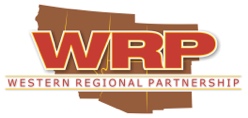 April 2022 UpdatesWRP sends out monthly updates on agency efforts relevant to the WRP Mission.  This includes publicly available information from WRP Partners and agency news releases, etc. to assist to create greater awareness of current WRP Partner actions.  If you have any updates you would like to share, please email that information to amyduffy@westernregionalpartnership.org.   In this edition of WRP Monthly updates:WRP UpdatesDeep-dive calls, in support of current WRP Priority on Building Resilience, are being held with subject matter experts on resilient energy infrastructure, resiliency of airspace, disaster mitigation and water security. Other webinar and Committee calls are in process of being confirmed; details forthcoming. Upcoming WRP Activities (please contact amyduffy@westernregionalpartnership.org for more information):May 3: WRP Disaster Mitigation Deep-Dive CallMay 5: WRP Resilient Energy Infrastructure call May 17: WRP Resiliency of Airspace call (full team)May 18: WRP Water Security Deep-Dive callMay 27: WRP Tribal Engagement Temporary Working Group CallJune 21: WRP Disaster Mitigation Deep-Dive CallJune 24: WRP Tribal Engagement Temporary Working Group CallPast WRP Webinars:October 26: WRP’s October 26th webinar on Groundwater-Surface Water Interface:  https://bah16f18.adobeconnect.com/peajshddahqt/September 16: WRP Energy Committee Webinar on Black Sky/Black Start: https://bah16f18.adobeconnect.com/pu42y2go4il3/ February 4th Water Resource Management Strategies Webinar: https://bah16f18.adobeconnect.com/paaydnqwd88p/ December 14: Water Security Policy Planning and Implementation Webinar: https://bah16f18.adobeconnect.com/p40giu27h4yq/  December 8: Western Regional Partnership (WRP) webinar featuring Tribal Resilient Energy InfrastructureOct 15: Fort Huachuca Sentinel Landscape/Partnership Water Efforts Webinar: https://bah16f18.adobeconnect.com/pghxl2u51kw2/ Oct 22: Collaborative Tools for Resolving Water Disputes Webinar: https://bah16f18.adobeconnect.com/p2xo9dnevhuc/June 11: Resiliency of Airspace Webinar: https://bah16f18.adobeconnect.com/pu2gu1ldj21e/June 12: WRP’s June 12th webinar on Disaster Mitigation: https://bah16f18.adobeconnect.com/pq9huy66zgwm/EnergyFederal Updates Biden-Harris Administration Creates Cost-Saving Clean Energy Opportunities to Combat Climate CrisisBLM, USFS, and DOE have prepared and approved the Section 368 Energy Corridor Review Final Report (Report). The Report is available on the Regional Review Final Report page of the West-wide Energy Corridor website.Biden administration plans to resume plans for federal oil and gas developmentSupreme Court Steps Into a Fight Over State Permitting PowerFERCPresentation | Building for the Future Through Electric Regional Transmission Planning and Cost Allocation and Generator InterconnectionFERC Issues Transmission NOPR Addressing Planning, Cost AllocationFERC insight | April 2022 Highlights | Volume 4FERC unveils transmission plan seen as key for renewablesDOEU.S. energy flow and energy consumption by source and sector charts for 2021DOE issued a request for information (RFI) to support an $84 million investment in four enhanced geothermal systems demonstration projects in different types of geology, directed by the Bipartisan Infrastructure Law. Responses are due by May 13, 2022, at 5 p.m. E.T. Read about the RFI and how to submit feedback.DOE Seeks Input on Use of Funding for New Building Energy Codes. The Bipartisan Infrastructure Law has allocated $225 million to DOE for state agencies and partnerships to use over the next five years to implement updated building energy codes for improved energy efficiency and resilience. DOE issued a request for information (RFI) to gather responses from the public to inform program development and execution. Responses to this RFI are due May 20. Read about the RFI and how to submit feedback.Energy to Fund Development of Climate-Friendly Grid Security and Resilience In a paper recently published in Environmental Research Letters, researchers from the National Renewable Energy Laboratory explore challenges related to the expansion of wind power as the United States works to meet decarbonization goals.A collaboration between the National Renewable Energy Laboratory and General Electric has demonstrated that a common variety of wind turbine can serve the same underlying voltage and frequency stability services that are often provided by fossil fuel power plants. Read the full R&D featureOil, gas, and geothermal energy use comparable technologies and processes to locate and drill resources that generate electricity. Read about how EERE is investing in the heat beneath our feet.For the third webinar as part of the U.S. Offshore Wind Synthesis of Environmental Effects Research project, which is co-led by NREL and Pacific Northwest National Laboratory at the direction of WETO, NREL wind energy researcher Cris Hein spoke about interactions between bats and birds with offshore wind turbines, including studies on wildlife behavior around wind power plants and technologies that can improve monitoring and mitigation. Watch the bird and bat webinar recording and read the slides to learn more.DOE’s Office of Energy Efficiency and Renewable Energy released seven deep-dive assessments of clean energy manufacturing supply chains, reviewing the obstacles to a reliable supply of key materials, components, and opportunities for improvement.WETO’s WINDExchange initiative has released new wind resource maps to help accurately define, measure, and forecast the nation’s land-based and offshore wind resources. New land-based maps are now available for Arizona, Arkansas, Iowa, Kansas, Utah, and Wyoming.NREL Researchers Plot Energy Storage Under Our FeetDOIBiden-Harris Administration Advances Three Transmission Projects to Connect More Clean Energy to the GridAs part of its commitment to support and inspire a clean energy transition, the Department of the Interior today announced a series of steps taken to advance the Biden-Harris administration’s goal to permit 25 gigawatts of renewable power on public lands by 2025.DOI-BLMBLM seeks public input and will host public meetings on the environmental impacts for the SunZia SouthwestBureau of Land Management leases public lands for renewable energy developmentBLM seeks public input on proposed transmission line in Utah and Nevada to support carbon-free renewable energyBLM accepting public input and will host public meetings on environmental impacts of proposed Greenlink West Transmission ProjectBureau of Land Management Director Tracy Stone-Manning recently sat down with NBC News to discuss the benefits of renewable energy.State UpdatesAZ: It’s time to review utility siting committeeCO: Gov. Polis Statement on Xcel’s Next Step Toward Renewable EnergyUT: Recent State Energy policy bills:H.B. 244 Geological Carbon Sequestration Amendments authorizes the Division of Oil, Gas, and Mining and the Board of Oil, Gas, and Mining to establish regulations for the geologic storage of carbon.H.B. 168 Preferences of Water Rights Amendments addresses preferences of water rights during a temporary water shortage and prioritizes water used for energy production.S.C.R. 3 Concurrent Resolution Highlighting Utah’s Rare Earth Mineral Position recognizes Utah's unique position as an essential source for critical minerals and encourages cooperation between state and federal stakeholders to take advantage of the critical minerals and rare earth elements found in the state.We’re making great strides in developing a Western Inter-State Hydrogen Hub in collaboration with Wyoming, New Mexico and Colorado. Together, we are creating the framework for a regional hydrogen hub with supporting facilities in each of the states in response to the RFP that the US Department of Energy is expected to release in May 2022. This hub will serve all four states and is a collective step towards developing sustainable energy technologies. Learn MoreRegionalEnergy to Fund Development of Climate-Friendly Grid Security and Resilience The U.S. now has 121.4 gigawatts of solar PV capacity, or enough to power more than 23 million homes, according to the assessment from Environment America Research & Policy Center and Frontier Group released today.Natural ResourcesFederal Updates President Biden signs Executive Order to strengthen America’s forests, boost wildfire resilience, and combat global deforestationBiden-Harris Administration Launches $1 Billion America the Beautiful Challenge to Support and Accelerate Locally Led Conservation and Restoration ProjectsBiden Reverses Trump's Rollback of Environmental Reviews for Infrastructure Projects The White House’s Council on Environmental Quality finalized a rule today that rolls back Trump era changes governing how agencies perform environmental assessments under NEPA.Supreme Court Reinstates Trump Ruling for Clean Water ActReadout of the April National Climate Task Force MeetingDOISecretary Haaland Announces Progress Toward Conservation and Restoration of Wildlife Corridors and Habitat ConnectivityBiden-Harris Administration Announces Bipartisan Infrastructure Law Funding to Build Climate Resilience in Tribal CommunitiesBiden-Harris Administration Announces $38 Million from Bipartisan Infrastructure Law to Protect Aquatic Species and HabitatsPresident Biden’s Fiscal Year 2023 Budget Makes $18.1 Billion Investment in Interior Department InitiativesInterior Department releases five-year monitoring, maintenance and treatment plan to address wildfire riskPresident Biden’s budget invests $2.8 billion to support outdoor recreation economies, access to public landsDOI-BLM: BLM seeks public input to develop Northwest California Integrated Resource Management PlanDOI-USFWSService Drafts Changes to Mexican Wolf Recovery Plan to Address Human-Caused Mortality87 FR 24337 - Endangered and Threatened Species; Incidental Take Permit Application for the Desert Tortoise...One hop closer to recovery for the Stephen's kangaroo ratTo provide fish (and other aquatic organisms) passage and restore aquatic connectivity for the benefit of Federal trust resources. Due: December 30, 2022. Learn more87 FR 20336 - Endangered and Threatened Wildlife and Plants; Emergency Listing of the Dixie Valley Toad as...87 FR 20374 - Endangered and Threatened Wildlife and Plants; Endangered Species Status for the Dixie Valley ToadDOI-Bureau of ReclamationReclamation prepares for another below average water runoff into the Rio GrandeU.S. Bureau of Reclamation 2022 Drought Resiliency Project GrantsEPAEPA Delivers on Three Water Commitments in the Agency’s PFAS Strategic RoadmapA webinar series to help grant applicants and recipients will be hosted by the EPA. The two other webinars will cover developing a budget (May 5) and managing grant funds (May 10).EPA published its Equity Action Plan to fulfill President Biden’s Executive Order 13985 directing EPA, along with other federal agencies, to assess whether underserved communities and their members face systemic barriers in accessing benefits and opportunities through the federal government. A strategic plan for Fiscal Years 2022–2026 has been released by the EPA.EPA Assistant Administrator for Water, Radhika Fox, released a new policy memorandum on Accelerating Nutrient Pollution Reductions in the Nation’s Waters: https://www.epa.gov/nutrient-policy-data/2022-epa-nutrient-reduction-memorandum. Learn more: https://www.epa.gov/nutrient-policy-dataUSDA: U.S. Forest Service Funds Landscape Restoration in CaliforniaUSDA-NRCSPresident Biden, USDA Announce $420 Million Investment in Watershed Infrastructure Projects to Benefit Rural and Historically Underserved CommunitiesUSDA-NRCS Announces More Funding for Voluntary, Partnership-based ConservationTo support the resiliency of California agriculture by addressing climate smart agriculture through six target resource concerns: plant productivity and forest health, air quality, water quality, water quantity, soil health/soil quality, and wildlife habitat. Due: June 1, 2022. Learn moreUSDA-USFSPresident Biden’s Budget Invests $2.8 Billion to Support Economies, Outdoor Recreation and Access to Public LandsBiden-Harris Administration, USDA Forest Service Invest more than $31 Million in 15 Landscape Restoration ProjectsNOAA: NOAA announces $6.2 million in endangered species recovery grantsState Updates AZIn March, residents in the Willcox Basin in southeastern Arizona submitted enough signatures to put the creation of a new Active Management Area (AMA) to a vote in Cochise County. The five existing AMAs, including the Tucson and Phoenix AMAs, which were established through the 1980 Groundwater Management Act, are regulated under the groundwater code. Willcox Basin Study  Gila Herald Article  Tucson.com Article‘Biomonitors’ Help Arizona DOT Protect Endangered SpeciesCACalifornia Launches Updated Climate Adaptation Strategy to Protect Communities from Accelerating ImpactsGovernor Newsom Highlights State Action to Address Water and Energy Challenges Amid Changing ClimateGovernor Newsom Joins Groundbreaking for World’s Largest Wildlife Crossing as State Launches Nature-Based Strategies to Fight Climate Change and Protect Biodiversity6 Million in California Faced With Sharp Restrictions on Water Use The State Water Resources Control Board is asking for surface water quality data and information that can be used for compiling 2026 California Integrated Report.The next meeting of the California Wildfire & Forest Resilience Task Force will be 
May 5 and 6, in Santa Rosa. This will be an in-person meeting, but a virtual option is available.As part of the effort to combat climate change and protect biodiversity, California has released two nature-based strategies. Natural and Working Lands Climate Smart Strategy establishes California’s approach to meeting climate change goals through improved management of our lands, while Pathways to 30 x 30: Accelerating Conservation of California’s Nature provides a strategy to conserve 30 percent of California’s lands and coastal waters by 2030.The agenda has been posted for May 4 virtual workshop for California Water Plan Update 2023 (Update 2023). The workshop will focus on climate change, which is one of the three primary themes for Update 2023. There will also be information on the water-related content in the 2020 Water Resilience Portfolio and the California Climate Adaptation Strategy. Public comments are being accepted on the draft Central Valley Flood Protection Plan (CVFPP) Update 2022. This plan serves as a blueprint for improving flood risk management in the Central Valley, including prioritizing the State's investment in flood management over a 30-year period. This update is built around three key themes: climate resilience, performance tracking, and alignment with other State efforts.  The public comment period closes on Monday, June 6.CA Nature: a website with a suite of interactive mapping and visualization toolsThe California Water Plan is the State's strategic plan for sustainably managing and developing water resources.California could shrink water use in cities by 30% or more, study findsProject proposals for the Environmental Enhancement and Mitigation Program are being accepted by the California Natural Resources Agency. The funding is for projects that mitigate the environmental effects of transportation facilities. Project grants are typically limited to $500,000. The deadline for proposals is Friday, June 3.COColorado tops list of imperiled riversColorado Moves Toward Statewide Coverage of Wastewater Surveillance UTGov. Cox and State Agencies Release Second Chapter of Utah’s Coordinated Action Plan for WaterGov. Spencer J. Cox Issues Drought Emergency OrderTribal UpdatesNAFWS Enters into a Memorandum of Understanding with USFWSUSDA Announces April 2022 USDA Tribal Consultation on Barriers and EquitySecretary Haaland Takes Action to Restore Tribal Authority to Adopt Water LawsResiliance on Native American Lands of the Intermountain West: Native Waters on Arid LandsWebinar Explores Indigenous Rights and the Los Angeles Aqueduct. View the RecordingCalifornia once prohibited Native American fire practices. Now, it’s asking tribes to use them to help prevent wildfiresFrom California: How Indigenous practice of 'good fire' can help forests thrive Secretary Haaland Takes Action to Restore Tribal Authority to Adopt Water LawsTribes look to renewable energy to power jobs of the futureEPA released proposed changes to the guidance and allocation of the Indian Environmental General Assistance Program (GAP). GAP is EPA’s largest capacity building program for Tribes. In FY21, $66.25M was awarded to more than 525 grantees to address their environmental priorities. For more information about EPA’s programs in Indian country, click here. Regional UpdatesInnovation in Sagebrush Country. The Nature Conservancy is teaming up with partners…to pioneer innovative methods for restoring native plants in sagebrush countryResearch from WLFW Top Cited in 2020-2021Private Lands Are the Next Battleground in State Conservation PolicyFort Huachuca Sentinel Landscape Partnership Newsletter - Volume VII, April 2022WGA: The webinar series for Idaho Gov. Brad Little's WGA Chair Initiative, Working Lands, Working Communities, concluded this week, but you can watch recordings of the panel discussions on WGA's YouTube Page. Planning and Collaboration Tools, examined technical platforms to help communities make informed decisions on mitigation and restoration priorities in pre-and post-wildfire scenarios.WestFAST April Newsletter posted to the WSWC website: A warm, dry March worsened record drought conditions in the West Severe weather battered parts of the U.S.; Biden-Harris Administration, USDA Forest Service Invest more than $31 Million in 15 Landscape Restoration Projects; President Biden, USDA Announce $420 Million Investment in Watershed Infrastructure Projects to Benefit Rural and Historically Underserved Communities; Secretary Haaland Announces $95 Million for Wetland Conservation Projects and National Wildlife Refuges; and more.  WRRCDOI is considering unprecedented mid-year cutbacks to the water supplies of Arizona, California, and Nevada by holding nearly a half-million acre-feet of water in Lake Powell, rather than releasing it as planned. Weekly Wave Article  Tucson.com ArticleThe 2022 WRRC Conference, Arizona’s Agricultural Outlook: Water, Climate, and Sustainability, is quickly approaching. The conference will begin July 12 with an in-person event that includes livestreaming, followed by several days of virtual programming.WRRC Weekly Wave – 4-29-22 WRRC Weekly Wave April 15, 2022WRRC Weekly Wave-April 8WRRC Weekly Wave April 1Military Readiness, Homeland Security, Disaster Preparedness and AviationMilitary ReadinessDoDFuture NGAD fighter jets could cost ‘hundreds of millions’ apieceCritical Update: Bridging the Defense Department's Valley of Death F-35 Joint Strike Fighter:  Cost Growth and Schedule Delays Continue GAO-22-105128, April 25Defense Department Sets Out to Build Miniature Nuclear Reactor, Again Defense Spending in the States Varies WidelyDefense Intelligence Agency Briefing on Challenges to Security in Space – 2022Defense Production Act Title III Presidential Determination for Critical Materials in Large-Capacity BatteriesNew Budget Would Modify Planes, Pursue Hybrid Vehicles To Tackle Climate Change REPIMay 11th webinar, Engaging with Underserved Communities at 1 PM ET. Learn more about this webinar and other upcoming events on our webinar page.REPI Monthly Newsletter | April 2022 EditionUSAFKendall highlights space’s importance, need to ‘transform’ operations and thinking for the domainCountering small unmanned aircraft takes a teamAFRL altitude chambers hit rare 50,000-foot mark for manned researchF-35 sustainment is improving, but lawmakers’ patience is growing thinMore F-35s, Compass Call replacements make it onto Air Force wish listA-10 official issues warning over US Air Force’s ‘devastated’ Warthog fleetMeet the F-15EX: The US Air Force has big plans for this fighter jetDavis-Monthan’s future in flux after Congress blocked A-10 retirementAir Force to invest in F-16 improvementsMystery drone: How the Air Force fast-tracked a new weapon for UkraineUS intelligence satellite launches from CaliforniaAir Force Operational Energy has breakthrough yearArmyUS Army wraps review of ‘future battlespace’ network toolsArmy progresses on electronic warfare revamp‘Tremendous’ momentum seen as US Army upgrades network tech First unit gets modernized Bradley Fighting VehicleLand navigation is coming back to the Army's Basic Leader CourseNew data transport paths are making the Army more resilient and flexiblePower struggle: How the US Army is tackling the logistics of battlefield electricityArmy’s $5.1B wish list to Congress would ramp up modernization, infrastructure effortsThe Army’s transformation begins with these new unitsRelease the hounds: Army event to feature drone swarms that behave like a wolf pack NavyThe Navy's New Long-Range Shipbuilding Plan Is More Like a Menu Navy plans to sink large undersea drone program5G deemed a ‘great enabler’ for US Navy Navy, Marines integrating expeditionary forces into traditional amphibious operationsThe military wants ‘robot ships’ to replace sailors in battleNew Navy Task Force to Protect Red Sea Region Navy to deploy four cargo drones on an aircraft carrier this year‘Lightning Carrier’ concept shows how Navy, Marine Corps can fly more F-35Bs from amphibsNavy strategies and better targeting for Marines | Defense News Weekly Full Episode 4.9.20US Navy’s unmanned vessel plans need improvement, watchdog agency saysUncrewed Maritime Systems:  Navy Should Improve Its Approach to Maximize Early Investments GAO-22-104567, April 7The US Navy had cybersecurity wrong. Expect change. Sea-Air-Space 2002 Conference Wire: How Big a Fleet?Top Navy Admiral: Fleet Size Doesn't Always MatterNavy, Marines push ‘campaigning forward’ strategy as vital to deterring ChinaNavy reveals ships facing potential decommissioning next yearUSMC3rd Marine Aircraft Wing, Expeditionary Strike Group 3 demonstrate Lightning carrier conceptCamp Pendleton takes big steps toward wildlife preservation'We Should Have Been There': Marine General Laments the State of the Amphib NavyMarine Corps declares its heavy lift helicopter operationalWhat is the role of the Marine Corps in today’s global security environment?Marine Amphibious Vehicle with Drones Considered For Future Marine Recon UnitFirst to fight: Is this the end of the Corps as America’s 911 force?The Marines' amphibious combat vehicle heads back to seaMarines Push Light Amphib Warship While Navy Secretary Awaits Study Some lawmakers back Marines in disagreement over Navy amphib force Space ForceColorado Officials ‘Even More Concerned’ About Space Command Move After Seeing GAO ReportSpace Force Eyes Six Bases as Potential STARCOM HQHomeland Security/Disaster PreparednessCritical Infrastructure Protection:  DHS Actions Urgently Needed to Better Protect the Nation's Critical Infrastructure,   Statement of Tina W Sherman, Director, Homeland Security and Justice GAO-22-105973, April 6FEMACISA Points to Water Sector in Seeking $80 Million More for FEMA GrantsFEMA Focuses on Environmental Preservation to Fight Climate Change. You can learn more in the recent report FEMA Resources for Climate ResilienceThe National Disaster Recovery Framework (NDRF) was last updated in 2016. Looking back across the past six years of disaster activity, it is apparent that the nation’s approach to recovery and the importance of refining and improving upon our shared framework is critical to addressing the Nation’s most difficult immediate and long-term disaster challenges. We are now taking the important steps necessary to document what we have learned and apply these adjustments through the revisions that will be included in the upcoming 3rd Edition of the NDRF. Please register:May 3, 1 p.m. EDT: https://www.eventbrite.com/e/323311201507May 19, 3 p.m. EDT: https://www.eventbrite.com/e/323340609467 FEMA Updates State and Local Mitigation Planning Policy Guides. A webinar on updates to the state mitigation planning policy will be held from 2 – 3:30 p.m. ET on May 10. To attend this webinar, register in advance on FEMA.gov. A webinar on updates to the local mitigation planning policy will be held from 2 – 3:30 p.m. ET on May 12. To attend this webinar, register in advance on FEMA.gov. Visit FEMA’s Policy Update webpage to learn more. FEMA released the funding notice for the Emergency Management Performance Grant program, making $405.1 million available to assist state, local, tribal and territorial governments in developing their emergency management capabilities and for all-hazards preparedness activities. This is one of the highest ever annual amounts awarded for this grant, because of the combined release of $355.1 million through annual appropriations and an additional $50 million in funding through the “Disaster Relief Supplemental Appropriations Act". This application period opens at 2 p.m. ET on Wednesday, April 13 and closes at 5 p.m. on Monday, June 13. Eligible applicants must submit an initial application by June 6, through the Grants.gov. Cyber'Hack DHS' Program Identifies 122 Vulnerabilities Across Networks Report: Four Cybercrime Statistics To Watch What CISA Wants Critical Infrastructure Partners to Report on Cyber Incidents Cyber Mission Force could continue growing, says commanderWildfireBiden Administration Announces Bipartisan Infrastructure Law Wildfire Mitigation Investments in ColoradoBiden-Harris administration, USDA announce efforts to enable energy independence by boosting homegrown biofuelsBiden administration announces infrastructure law investments in wildfire mitigationSecretary Haaland Highlights Bipartisan Infrastructure Law Wildfire Response Investments in ColoradoNew federal partnership will advance predictive models of wildfire behaviorToo Much, Too Little or Just Right? Forest regeneration in fire-adapted landscapesThe new episode of WGA’s 'Out West' podcast, Post-Fire Restoration Challenges, delves into the challenges that wildfire-affected communities face and the available resources to help them recover.NASF publishes "Urban and Community Forestry Under the Landscape Scale Restoration Program"Why fighting wildfires is the hardest flying Air Force crews do outside combatWildfires burn more than 150K acres in 3 statesPassive or Active Management? Understanding Consequences and Changes After Large Stand-Replacing WildfiresWildfire risk heightens this spring in western half of U.S. from droughtUSDA Forest Service publishes new report on Landscape Restoration successesFighting future firesNorthern Arizona Habitat Restoration and Wildfire Risk Reduction PartnershipPrescribed fire to improve wildlife habitatAZUpdates for the Crooks, Locklin and Tunnel wildfires burning in ArizonaAriz. pilot fights fires in CL-415 Super ScooperFrom Arizona: Sawmill increases biomass support for forest thinningSafety tips for preventing Arizona wildfiresCAMeet California State Forester Joe TylerFrom California: After wildfires, scorched trees could disrupt water suppliesTo maintain and improve the resilience of forest and woodland ecosystems to wildfire, insects, disease, and drought through density management using timber sales, Stewardship agreements, and other agreements. Due: May 9, 2022.  Learn moreCalifornia’s ‘critical’ wildfire prevention program hasn't deliveredNation's largest utility agrees to pay more than $55 million for two California wildfiresPG&E expands technology that automatically shuts off electricity to powerlinesCOColorado officials warn 2022 could be the worst wildfire year in state historyThe Colorado State Forest Service has released the Updated CWPP Minimum Standards for Colorado, courtesy of Daniel Beveridge Fire, Fuels, & Watershed Manager at CSFS.Colorado Strategic Wildfire Action Program (COSWAP) Workforce Development Grant: COSWAP is a wildfire mitigation funding program designed to protect life, property, and infrastructure and this release of funding is specifically targeted to support workforce development throughout the state.March Wildfire Recovery Local Government Peer Exchange recording and slides.Experts warn of increased risk of wildfires in Colorado this spring and summerNV: Extension and partners ready Nevadans for wildfire, smoke and ozoneNMReadout of Governor’s call with delegation members and federal partners on wildfire resourcesIt is only April, and New Mexico has already seen a year's worth of fire activity that will worsen starting todayIn New Mexico: Mora County fire grows to 20,000 acresIn New Mexico: Counties spend money to fight misunderstood conservation planUTWhat wildfires in nearby states could indicate for Utah’s fire seasonNew wildland fire team in southern Utah aims to better protect communitiesUsing prescribed burns to prevent catastrophic wildfires in Utah AviationFAA Made Progress Through Its UAS Integration Pilot Program, but FAA and Industry Challenges Remain To Achieve Full UAS Integration (USDOT Inspector General)Airlines’ faulty altimeters spur FCC plan to regulate wireless receiversThe Domestic Counter-Unmanned Aircraft Systems National Action PlanNOAA's Office of Space Commerce gets new directorUSDOT Data Shows COVID-19 Continues to Significantly Impact Airline Schedules and OperationsGE Aviation taps BAE for NASA hybrid-electric projectSupernal, Urban-Air Port partner on first eVTOL vertiportNatilus Expanding at San Diego’s Brown Field as Construction Begins on Autonomous Cargo AircraftPhoenix City Council OKs Airport Project Funded in Bipartisan Infrastructure LawNAAA advises drone operators to steer clear of aircraftStatement by Secretary Mayorkas on the Administration’s Counter Unmanned Aircraft Systems (C-UAS) National Action Plan and Legislative ProposalPlanes fueled by trash could be the future of green aviationDHS Awards $250 Million Contract for Counter-Drone Technology. FAA, U.S. Airports Team up to Meet 2050 Net-Zero Climate ChallengeX-59 quiet supersonic demonstrator on track to fly soonUS Scheduled Service Airline Passengers Up 106% in February 2022 from 2021, Still Down 19% from Pre-pandemic 2020 (Preliminary)Laser strikes on aircraft, potentially blinding pilots, are on pace for a new recordUtah Aeronautics Conference 2022. Date: May 9–11, 2022. Location: Utah Valley Convention Center, 220 W Center St, Provo, UT 84601 Learn moreLegislation Opens the Skies for Advanced Air Mobility. As a result of the 2022 Utah State Legislative Session, the future of advanced air mobility (AAM) in Utah is brighter than ever before The National Weather Service (NWS) is soliciting comments through October 31, 2022 on a significant upgrade to the Aviation Weather Center’s website. Learn morePresident Biden Proposes a Sustainable Aviation Fuel Tax Credit to Decarbonize Aviation Sector. View President Biden’s speech, White House fact sheet, and NASAO’s tweet in support of the announcement. (White House)DHS Proposed Programmatic Environmental Assessment for Small Unmanned Aircrafts. EVTOL startup encourages staffers to soarSpace Symposium 2022 Conference Wire: Tracking HypersonicsSix big banks team up to aid aviation industry's climate transitionArmy Corps of Engineers withdraws SpaceX expansion application - citing insufficient, conflicting informationGA leaders discuss move toward unleaded aviation fuelFAAThe FAA has just announced the competitive application process, opening today, for grant funding from the Bipartisan Infrastructure Law (BIL) to modernize airport traffic control towers across the nation, including many at small town and municipal airports: https://www.faa.gov/bil/airport-infrastructure/fct.FAA expresses concern about rocket launches' impact on flight zonesFAA Begins Investing $1B of Bipartisan Infrastructure Law Funding into Air Traffic Control SystemUAV/DronesStrategic investors back flying taxi hub startupFAA is inviting the drone community to be part of its 2022 Drone Safety Day campaign on Saturday, June 18.NTSB Wants To Expand Drone OperationsThe White House wants more powers to crack down on rogue dronesUSI Publishes New Legal and Business Textbook for UAS MarketplaceDrones aid wildfire recoveryAs the nation enters the upcoming growing season, the National Agricultural Aviation Association (NAAA) is asking all unmanned aircraft (UA) operators to be mindful of low-altitude manned agricultural aircraft operations.  Agricultural aviators treat 127 million acres of cropland in the United States each year and perform a variety of services that help farmers increase productivity and protect their crops. Read more: State Aviation JournalOn April 4th, Boulder, Colorado-based Black Swift Technologies (BST) initiated the commercial launch of an uncrewed aircraft system (UAS) equipped with a novel soil moisture sensor that will change the game for water management in agriculture and emergency response: DroneLifeWalgreens launches drone deliveries in 2 Texas townsFAA Considers Autonomous Drone Delivery Regulations Amid Rise in Commercial OperationsHome deliveries via drone continue progressionLilium Begins Flight Testing at ATLAS Flight Test Center. Lilium N.V., developer of the first all-electric vertical take-off and landing (“eVTOL”) jet, announced that it has begun the next phase of flight testing in Spain with its 5th generation technology demonstrator, Phoenix 2.SpectrumNTIA’s Institute for Telecommunication Sciences and Department of Defense Select 5G Challenge Contestants from Early-Bird EntriesDepartment of Defense and NTIA Launch 5G Challenge to Accelerate Development of Open 5G EcosystemCalls grow louder to stop Ligado FCC orderCounter-small Unmanned Aircraft Demonstration at Yuma - MilitarySpot.com The military's 5G capabilities could be stale by the time they're fielded ACC Fielding Tools to Protect Base EMS - MilitarySpot.com States Work to Bring Broadband to Rural AmericaFCC Chair Claims Cybersecurity Role Congress Crafted for CISA Pentagon launches 5G challenge with millions up for grabs Department of Defense and NTIA Launch 5G Challenge to Accelerate Development of Open 5G EcosystemGISNOAA showcases new mapping tool for marine speciesEarthweek 2022 at the California Department of Agriculture and CBIMarsh Adaptation Planning Tool Supports Wetland Restoration in Southern CaliforniaRecent updates to the Rangeland Analysis Platform mean that land managers, rangeland practitioners, landowners, and scientists from across the country can take advantage of the powerful data and intuitive interface that RAP has offered to Western-based practitioners since its 2018 launch. A new RAP Fact Sheet and an updated support site with tutorials, how-tos, and best practices for using RAP rounds out this big update. Native Land Information System Highlights RAP's PotentialMiscellaneousExecutive Order on Strengthening the Nation's Forests, Communities, and Local EconomiesEPA Region 6 Announces Chief of StaffBiden-Harris Administration Announces the Rural Partners Network to Empower Rural Communities to Access Federal ResourcesMore Than 90 Agencies Release Their First-Ever Equity PlansOPR is hosting a series of free webinars on important pre-planning steps to help you get started in federal grants. 5/18: Building Partnerships for Federal Grant SuccessStatement by Agriculture Secretary Tom Vilsack Following Swearing in of Homer Wilkes, Ph.D. to Serve as Under Secretary for Natural Resources and EnvironmentDOIThis Week at Interior - April 29, 2022This week at Interior - April 22, 2022This week at Interior - April 15, 2022This week at Interior - April 8, 2022Infrastructure/TransportationThe White House released a Rural Playbook to help state, local, Tribal and territorial governments in rural areas unlock the benefits from the Bipartisan Infrastructure Law Learn moreThe Federal Permitting Improvement Steering Council is hosting Tribal consultations regarding the Permitting Council's Draft Recommended Best Practices for Enhancing Early Tribal Engagement. May 2, 2022 at 3:00pm EST    May 5, 2022 at 3:00pm ESTAZArizona Creates Infrastructure Funding Task ForceArizona Launches Critical Effort To Enhance InfrastructureCO: Governor Polis Applauds Biden Administration, Sec. Vilsack on Securing Critical Investment in Wildfire Risk Reduction Using Historic Bipartisan Infrastructure FundsWGA: Join Oklahoma Gov. Kevin Stitt and Xochitl Torres Small, the Under Secretary for Rural Development with the U.S. Department of Agriculture, at the 2022 Western Prosperity Roundtable on May 17 and 18 in Oklahoma City. Check out the full agenda and register here for in-person attendance and here for the livestream. 